ROMÂNIA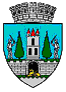 JUDEŢUL SATU MARECONSILIUL LOCALMUNICIPIUL SATU MAREHOTĂRÂREA NR. 52/29.02.2024pentru modificarea Anexei nr. 1 la H.C.L. Satu Mare nr. 99/25.04.2019 Consiliul Local al Municipiului Satu Mare,Analizând proiectul de hotărâre, înregistrat sub nr. 13.293/27.02.2024, referatul de aprobare al Primarului Municipiului Satu Mare, înregistrat sub nr. 13.301/27.02.2024 în calitate de inițiator, de raportul de specialitate comun al Biroului Consultanţă Tehnică şi Supervizare Lucrări şi al Direcției economice, înregistrat sub nr. 13.305/27.02.2024 avizele comisiilor de specialitate ale Consiliului Local Satu Mare. Având în vedere procesul verbale ale comisiei tehnico-economice cu                             nr. 12.989/27.02.2024,Ţinând seama de prevederile art. 41, art. 44 aliniat 1 din Legea 273 din 29 iunie 2006 privind Finanțele Publice Locale, cu referire la cheltuielile de investiții şi documentațiile tehnico – economice, cu modificările şi completările ulterioare, Luând în considerare prevederile H.G. 907/2016, cu modificările şi completările ulterioare, privind aprobarea conținutului-cadru al documentației tehnico-economice aferente investițiilor publice, precum si a structurii si metodologiei de elaborare a devizului general pentru obiective de investiții,Având în vedere ORDINUL nr. 1336/21.09.2021 pentru aprobarea  metodologiei în vederea punerii în aplicare a Ordonanței Guvernului nr. 15/2021 privind reglementarea unor măsuri fiscal bugetare prin ajustarea prețurilor aferente materialelor de construcții pentru contractele de achiziție publică/contractele  sectoriale de lucrări finanțate prin Programul Operaţional Regional 2014-2020, În baza prevederilor art. 129 alin. (2) lit. b) coroborat cu prevederile alin. (4) lit. a) şi lit. e) din O.U.G. nr. 57/2019 privind Codul administrativ, cu modificările și completările ulterioare, precum şi a prevederilor Legii nr. 273/2006 privind finanțele publice locale, cu modificările şi completările ulterioare,Ținând cont de prevederile O.U.G. 168/08.12.2022 privind unele măsuri fiscal-bugetare, prorogarea unor termene, precum și pentru modificarea și completarea unor acte normative,Ţinând seama de prevederile Legii nr. 24/2000 privind normele de tehnică legislativă pentru elaborarea actelor normative, republicată, cu modificările şi completările ulterioare,În temeiul prevederilor art. 139 alin (3) lit. d) şi art. 196 alin. (1), lit. a) din O.U.G. nr. 57/2019 privind Codul administrativ, cu modificările și completările ulterioareAdoptă prezenta      	  				      H O T Ă R Â R E:Art. 1. Se aprobă valoarea modificată a Anexei nr. 1 la HCL 99/25.04.2019, conform ANEXEI 1, parte integrantă a prezentei hotărâri.Art. 2.  Se abrogă HCL Satu Mare nr.  287/28.09.2023.Art. 3. Cu ducerea la îndeplinire a prezentei hotărâri se încredințează Primarul Municipiului  Satu Mare şi structurile de specialitate.Art. 4.  Prezenta hotărâre se comunică, prin intermediul Secretarului General al Municipiului Satu Mare, în termenul prevăzut de lege, Primarului Municipiului                    Satu Mare, Instituției Prefectului - Judeţul Satu Mare, Direcției economice și Biroului Consultanţă Tehnică şi Supervizare Lucrări.         Președinte de ședință,                                         Contrasemnează               Tămășan Ilieș Cristina Marina                             Secretar general,                                                                                           Mihaela Maria RacolțaPrezenta hotărâre a fost adoptată în ședința ordinară cu respectarea prevederilor art. 139 alin. (3) lit. d) din O.U.G.   nr. 57/2019 privind Codul administrativ, cu modificările și completările ulterioare;Redactat în 3 exemplare originaleTotal consilieri în funcţie23Nr. total al consilierilor prezenţi21Nr. total al consilierilor absenţi2Voturi pentru21Voturi împotrivă0Abţineri0